Appendix BSAVE Affidavitand(Systematic Alien Verification for Entitlements)Affidavit for a Public Benefit as required by the  Security and Immigration Compliance ActBy executing this affidavit under oath, as an applicant for a public benefit as referenced in the Georgia Security and Immigration Compliance Act (O.C.G.A. § 50-36-1), I am stating the following:_____	I am a  citizen; or_____	I am a legal permanent resident of the *; or_____	I am an otherwise qualified alien or non-immigrant under the Federal Immigration and	Nationality Act, 18 years of age or older and lawfully present in the United States.**Alien registration number for non-citizens issued by the Department of Homeland Security or other federal immigration agency is:______________________________________Document for identification purposes must be provided.  See list on page 2 of this document.******************************************************************************In making the above representation under oath, I understand that any person who knowingly and willfully makes a false, fictitious, or fraudulent statement or representation in an affidavit shall be guilty of a violation of Code Section 16-10-20 of the Official Code of Georgia._________________________________________Applying on behalf/Name of associated business_________________________________________			_______________________Signature of Applicant							Date_________________________________________Printed NameSUBSCRIBED AND SWORN BEFORE ME ON THIS _____ DAY OF _______________, 20_____._________________________________________Notary PublicMy Commission Expires:___________________NOTE:  O.C.G.A. § 50-36-1(e)(2) requires that aliens under the Federal Immigration and Nationality Act, Title 8 U.S.C., as amended, provide their alien registration number.  Because legal permanent residents are included in the federal definition of “alien”, legal permanent residents must also provide their alien registration number.[Page 1 of 2]SECURE AND VERIFIABLE DOCUMENTS UNDER O.C.G.A. § 50-36-2[Issued August 1, 2011 by the Office of the Attorney General, Georgia]The following list of secure and verifiable documents, published under the authority of O.C.G.A. § 50-36-2, contains documents that are verifiable for identification purposes, and documents on this list may not necessarily be indicative of residency or immigration status.INDICATE AND ATTACH A COPY OF THE DOCUMENT (front and back). passport or passport card military identification cardMerchant Mariner Document or Merchant Mariner Credential issued by the United States Coast GuardSecure Electronic Network for Travelers Rapid Inspection (SENTRI) cardDriver’s license issued by one of the United States, the District of Columbia, the Commonwealth of the Northern Marianas Islands, the United States Virgin Island, American Somoa, or the Swain Islands, provided that it contains a photograph of the bearer or lists sufficient identifying information regarding the bearer, such as name, date of birth, gender, height, eye color, and address to enable the identification of the bearer.Identification card issued by one of the United States, the District of Columbia, the Commonwealth of Puerto Rico, Guam, the Commonwealth of the Northern Marianas Islands, the United States Virgin Island, American Samoa, or the Swain Islands, provided that it contains a photograph of the bearer or lists sufficient identifying information regarding the bearer, such as name, date of birth, gender, height, eye color, and address to enable the identification of the bearer.Tribal identification card issued by one of the United States, the District of Columbia, the Commonwealth of Puerto Rico, Guam, the Commonwealth of the Nortehrn Marianas Islands, the United States Virgin Island, American Samoa, or the Swain Islands, provided that it contains a photograph of the bearer or lists sufficient identifying information regarding the bearer, such as name, date of birth, gender, height, eye color, and address to enable the identification of the bearer.Passport issued by a foreign governmentFree and Secure Trade (FAST) cardNEXUS card Permanent Resident Card or Alien Registration Receipt CardEmployment Authorization Document that contains a photograph of the bearer.Certificate of Citizenship issued by the United States Department of Citizenship and Immigration Services (USCIS) [Form N-560 or Form N-561]Certificate of Naturalization issued by the United States Department of Citizenship and Immigration Services (USCIS) [Form N-550 or Form N-570][Page 2 of 2]E-Verify Affidavit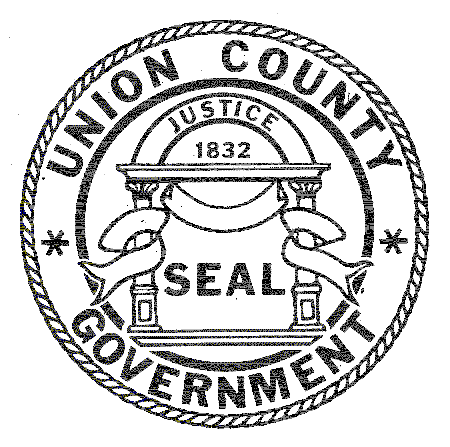  Security & Immigration Compliance (GSIC) Act(CONTRACTOR) E-VERIFY AFFIDAVIT AND AGREEMENTUnion County Commissioner and Contractor agree that compliance with the requirements of O.C.G.A. § 13-10-91 and Rule 300-10-1-.02 of the Rules of the Georgia Department of Labor are conditions of this Agreement for the physical performance of services.By executing this affidavit, the undersigned contractor verifies its compliance with O.C.G.A. § 13-10-91, stating affirmatively that the individual, firm, or corporation which is contracting with the Union County Commissioner has registered with and is participating in the federal work authorization program known as “E-Verify”, web address https://e-verify.uscis.gov/enroll/  operated by the United States Citizenship and Immigration Services Bureau of the United States Department of Homeland Security to verify information of newly hired employees, pursuant to the Immigration Reform and Control Act of 1986 [(IRCA), P.L. 99-603], in accordance with the applicability provisions and deadlines established in O.C.G.A. § 13-10-91.  The undersigned Contractor also verifies that he/she/it is using and will continue to use the federal work authorization program throughout the contract period.The undersigned Contractor agrees that, should it employ or contract with any subcontractor(s) in connection with the physical performance of services pursuant to the contract with the Union County Commissioner, Contractor will secure from such subcontractor(s) similar verification of compliance with O.C.G.A. § 13-10-91 on the Subcontractor Affidavit provided in Rule 300-10-01-.08 or a substantially similar form.  Contractor further agrees the Contractor will advise the Union County Commissioner of the hiring of a new subcontractor and will provide Union County Commissioner with a Subcontractor Affidavit attesting to the Subcontractor’s name, address, user identification number, and date of authorization to use the Federal Work Authorization Program within five (5) days of the hiring before the Subcontractor begins working on the Project.  Contractor also agrees to maintain all records of such compliance for inspection by Union County Commissioner at any time and to provide a copy of each such verification to the Union County Commissioner at the time the subcontractor(s) is retained to perform such services.	_____________________________________________________________________________	E-Verify Employment Eligibility Verification User identification Number	_____________________________________________________________________________	Date of Authorization to Use Federal Work Authorization Program	_____________________________________________________________________________	NAME OF CONTRACTOR	_____________________________________________________________________________	Title of Authorized Officer or Agent of Contractor	_____________________________________________________________________________	Signature and Printed Name of Authorized Officer or AgentSUBSCRIBED AND SWORN BEFORE ME ON THIS THE ______ DAY OF __________________, 20______.	______________________________________________________	Notary Public	My Commission Expires:__________________________________* As of the effective date of O.C.G.A. § 13-10-91, the applicable federal work authorization program is the “EEV / Basic Pilot Program” operated by the U.S. Citizenship and Immigration Services Bureau of the U.S. Department of Homeland Security, in conjunction with the Social Security Administration (SSA).  Authority O.C.G.A. § 13-10-91. History: Original Rule entitled “Contractor Affidavit and Agreement” adopted F. May 25, 2007; eff. June 18, 2007, as specified by the Agency.